
КРАСНОЯРСКИЙ  КРАЙ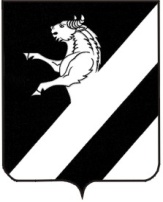 АЧИНСКИЙ РАЙОНТАРУТИНСКИЙ СЕЛЬСКИЙ СОВЕТ ДЕПУТАТОВРЕШЕНИЕО внесении изменений в решение Тарутинского сельского Совета депутатов от 11.02.2021 № 6-21Р «О плане работы Тарутинского сельского Совета депутатов на 2021 год».Руководствуясь статьями 21, 25 Устава Тарутинского  сельсовета Ачинского района Красноярского края, на основании  предложения Ачинской межрайонной прокуратуры в рамках правотворческой инициативы, Тарутинский  сельский Совет депутатов РЕШИЛ:1. Внести в план работы Тарутинского сельского Совета депутатов, утвержденный решением Тарутинского  сельского Совета депутатов от 11.02.2021 №  6-21Р «О плане работы Тарутинского сельского Совета депутатов на 2021г» (далее – план работы), следующие изменения:- раздел 2 плана  работы дополнить строкой 4.1.1. следующего содержания:	2. Контроль   за   выполнением   плана   работы    Тарутинского    сельского Совета депутатов возложить на заместителя председателя Тарутинского сельского Совета депутатов Ушакову О.А..  3. Настоящее решение подлежит опубликованию в информационном листе «Сельские         вести» и размещению на официальном сайте Тарутинского сельсовета http://tarutino24.ru/4. Решение вступает в силу после   официального опубликования в информационном листке администрации Тарутинского сельсовета «Сельские вести»,.Глава Тарутинского сельсовета                 Председатель Тарутинского Сельского Совета депутатов            ____________  В.А. Потехин                       _________Н.Н. Симонова                                 22.06.2021                 п. Тарутино№ 9-34Р4.1.1.О порядке назначения и проведения опроса граждан в Тарутинском сельсоветемай Администрация Тарутинского сельсовета